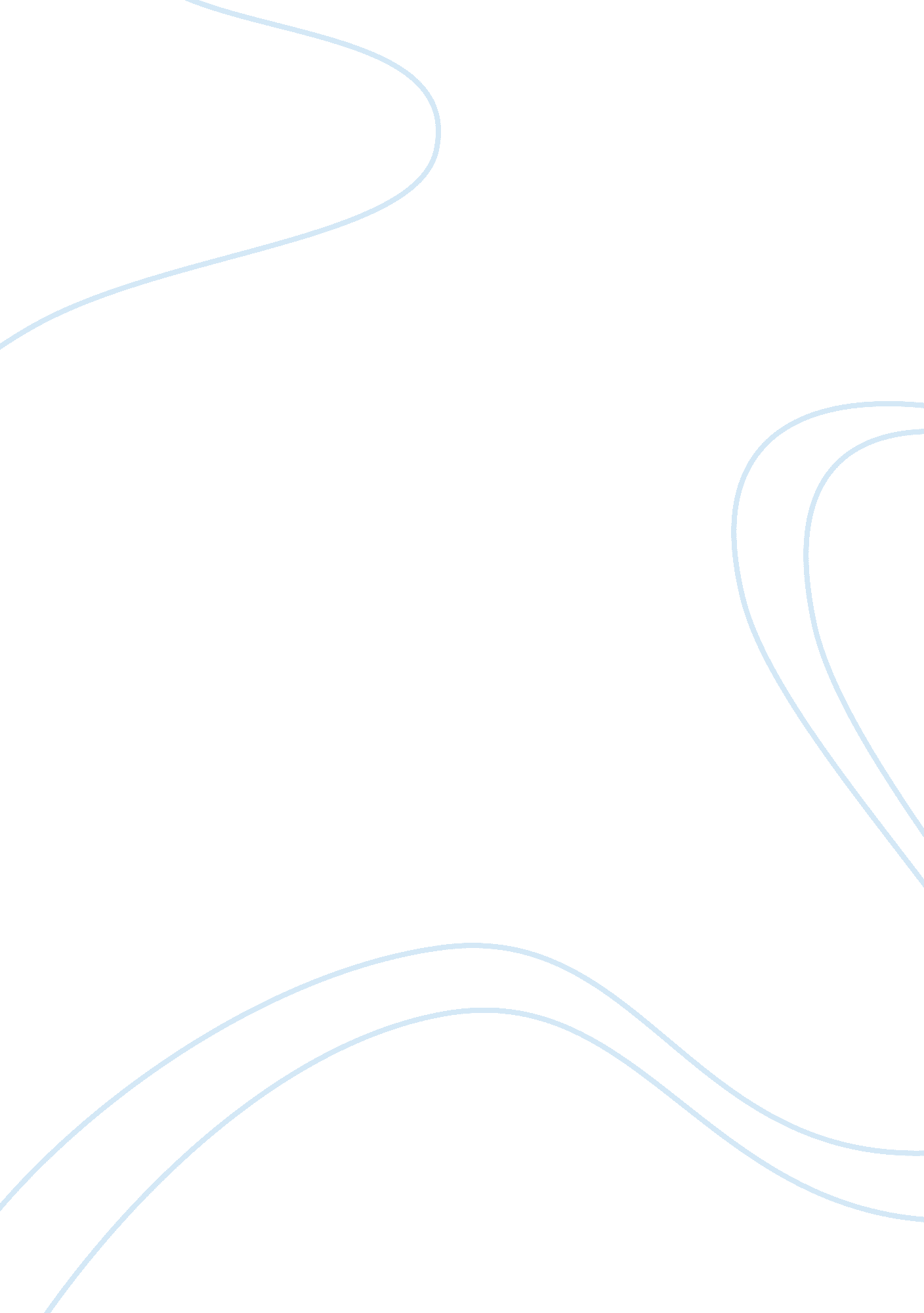 Cold war us started it assignmentHistory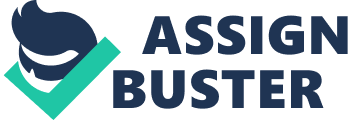 The cold war started because the united states was taunting the soviet union with military arms and the nuclear bomb. Who wouldn’t be scared if someone had the power of killing half a nation with just a push of a button? The united states was getting ready for a war but what war? That is why the soviet union was so scared that the united states might want to go up against someone big like them since they were communist. Everyone looks at the soviet union and Joseph Stalin as the bad guys, but if you pay close attention its the big bad us that are the antagonists in this story. Now who wouldn’t have doubts about the other team, the us and soviet union were the 2 most powerful nations on earth right now so it actually is good that they were enemies at this point. Anyways in “ Soviet ambassador Nikolas Novice sees a U. S. Bid for World Supremacy 1946” it says that’ll the end, it may be that “ Who started the Cold War? ” is simply the wrong question to ask. World War II destroyed all other major rivals to American and Soviet power; the US and USSR emerged from the conflict as the only two nations on earth that could hope to propagate heir social and political systems on a global scale. Each commanded powerful military forces; each espoused globally expansive ideologies; each feared and distrusted the other. In the end, it may have been more shocking if the two superpowers had not become great rivals and Cold War enemies. Len the end, it may be that “ Who started the Cold War? ” is simply the wrong question to ask. World War II destroyed all other major rivals to American and Soviet power; the US and USSR emerged from the conflict as the only two nations on earth that could hope to propagate their social and political yester on a global scale. Each commanded powerful military forces; each espoused globally expansive ideologies; each feared and distrusted the other. In the end, it may have been more shocking if the two superpowers had not become great rivals and Cold War enemies. The cold war started because the united states was taunting the soviet union with military arms and the nuclear bomb. Who wouldn’t be scared if someone had the power of killing half a nation with just a push of a button? The united states was getting ready for a war but what war? At is why the soviet union was so scared that the united states might want to go up against someone big like them since they were communist. Everyone looks at the soviet union and Joseph Stalin as the bad guys, but if you pay close attention its the big bad us that are the antagonists in this story-Now who wouldn’t have doubts about the other team, the us and soviet union were the 2 most powerful nations on earth right now so it actually is good that they were enemies at this point. Anyways in “ Soviet ambassador Nikolas Novice sees a U. S. Id for World Supremacy 1946” it says that’ll the end, it may be that “ Who started the Cold War? ” is simply the wrong question to ask. World War II destroyed all other major rivals to American and Soviet power. 